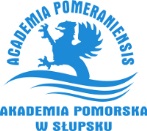 Katedra Zarządzania Wydział Nauk 
o Zarządzaniu i Bezpieczeństwiezaprasza na Konferencję Naukową nt.ZMIANY NA RYNKU PRACY-  PERSPEKTYWA PRACODAWCY I PRACOWNIKAData i miejsce konferencji:  14 września 2018r.  Akademia Pomorska SłupskUl. Kozietulskiego 6-7 Założenia konferencji Rynek pracy przekształca się z rynku pracodawcy w rynek pracownika. Zjawisko tojest nowe, zarówno dla pracodawców, jak i pracowników, ma charakter rozwojowy i determinuje problemy firm 
w pozyskaniu i utrzymaniu kapitału ludzkiego, zapewniającego im konkurencyjność. Jest ono wynikiem szeregu uwarunkowań społeczno-ekonomicznych i organizacyjnych oraz rodzi wiele problemów. Zachodzące współcześnie, istotne przekształcenia w obszarze stosunków pracy, automatyzacji i cyfryzacji procesów wytwórczych, modeli karier zawodowych, re-definicji wartości organizacyjnych - to tylko wybrane przesłanki dalszych zmian rynku pracy. Zdiagnozowaniu obecnej sytuacji i poszukiwaniu rozwiązań optymalnych dla biznesu, będzie poświęcona konferencja naukowa.  Serdecznie zapraszamy do słonecznej Ustki, która w połowie  września oferuje atrakcje pobytu nad polskim Bałtykiem – już bez zgiełku turystycznego, a za to 
z możliwością inspirującej  wymiany  myśli i  refleksji naukowej.Cel naukowy  konferencji: analiza skutków zmian na rynku pracy dla pracowników i pracodawców,  promocja nowoczesnych  strategii  i metod  zarządzania zasobami ludzkimi w gospodarce 4.0, facylitacja dialogu  pracodawców i pracowników w zmieniającej rzeczywistości  się rynku pracy 
i globalizacji.Panele tematyczne:Trendy rynku pracy  - szanse i bariery dla rozwoju firm Kompetencje pracownicze  poszukiwane w gospodarce 4.0Metody i narzędzia  HR  rekomendowane na rynku pracownika  Programy wsparcia zatrudnienia  dla pracodawców Ewolucja wzorców  karier zawodowych Strategie w przedsiębiorstwach na zmieniającym się rynku pracy – studia przypadku Wyższa Hanzeatycka Szkoła Zarządzania w Słupsku – historia kształcenia menedżerów w regionie słupskimAdres: Akademia Pomorska Słupsk, ul. Kozietulskiego 6-7Język  konferencji –  polski, angielski , rosyjskiWięcej na stronie  https://zarzadzanie-konferencja.apsl.edu.pl/   Zapraszamy naukowców, doktorantów i studentów zainteresowanych problematyką Konferencji  oraz praktyków-  przedstawicieli instytucji, jednostek samorządu terytorialnego i gospodarczego oraz  przedsiębiorców.Opłata konferencyjna obejmuje:   przerwy kawowe i  lunch  Koszty podróży uczestników i noclegi  – we własnym zakresie KORESPONDENCJĘ PROSIMY KIEROWAĆ NA ADRES: zarzadzanie-konferencja@apsl.edu.pllub Akademia Pomorska , Katedra Zarządzania ul. Kozietulskiego 6-7, 76-200 SłupskZAŁĄCZNIK 1 FORMULARZ REJESTRACYJNY – KONFERENCJA NAUKOWA „ZMIANY NA RYNKU PRACY PERSPEKTYWA PRACODAWCY I PRACOWNIKA” -  Słupsk 14 września 2018rZgładzam uczestnictwo w konferencji osoby:                                                                                                       Tytuł /  stopień naukowy, imię i nazwisko: …………………………………………………………………………………………………………………………………………………………….Wg wariantu uczestnictwa (wybór zaznaczyć kółkiem wokół litery a, b, ) :czynne  – wystąpienie na konferencji,  publikacja w recenzowanej monografii (350 zł)korespondencyjne – publikacja w monografii, bez uczestnictwa(250 zł)dla wariantów   a i c :Tytuł artykułu: ………………………………………………………………………………………………………………………..…………………………….Abstrakt w języku polskim (Times New Roman, 11 pkt,  wyśrodkowany, ok. 500 znaków)………………………………………………………………………………………………………………………………………………………………………………………………………………………………………………………………………………………………………………………………………………………………………………………………………………………………………………………………………………………………………………………………………………………………………………………………………………………………………………………………………………………………………………………………………………………………………………………………………………………………………………………………………………………………………………………………………………………………………………Wpłaty proszę realizować przelewem :nr konta: 02 1240 3770 1111 0000 4068 0617 ,z dopiskiem:–konferencja  Zmiany na rynku pracy  - nazwisko uczestnikaAkademia Pomorska w Słupsku NIP 8391028460, Regon 000001459 Instytucja, na którą ma być wystawiona faktura VAT:Nazwa……………………………………………………………………………………………………………………………………………..… NIP………………………………………………………………...........................................................................................Adres: Kod i  miejscowość: …………………………….………… ulica: …………………………..…………………………..…...Tel. służbowy/kom…………...................……………………… e- mail……………………..…………………………………Adres do korespondencji: (jeżeli inny niż do faktury )Kod i  miejscowość: ………………….………………………….ulica:……………………………   ….………………………….…..Tel. służbowy/kom…………………………………....………………………………………………………………………………….e-mail……………………………………………………………………………………………………………………………………………….ZAŁĄCZNIK -2 WYTYCZNE EDYTORSKIE  DLA AUTORÓW I. Struktura artykułu:Imię i nazwisko autora(ów)Tytuł Tytuł i abstrakt w j. polskim oraz w j. angielskim  z podaniem  kodu klasyfikacji JELTekst  –części:WprowadzenieCzęść główna z podziałem na podtytułyPodsumowanie Spis literaturyAfiliacja naukowa autora(ów): tytuł (stopień) naukowy, imię i nazwisko, instytucja katedra/ instytut, adres pocztowy,  adres poczty elektronicznej. II. Informacje techniczne:1. Tekst w programie Word (2003, 2007), rozmiar tekstu: 8-15 stron.2. Czcionka:- tytuł- Times New Roman, 14 pkt, bold, drukowane litery, wyśrodkowany;- imię i nazwisko autora(ów) -Times New Roman, czcionka rozmiar 14p., bold, do lewej;- podtytuły: Times New Roman, 12 pkt, bold, drukowane litery, do lewej;- tekst: Times New Roman, rozmiar czcionki 12 p, interlinia 1, wyjustowany;- tytuł i abstrakt w języku angielskim - Times New Roman, 11 pkt,  wyśrodkowany, ok. 1000 znaków3. Odstępy:- pomiędzy informacjami o autorze a tytułem referatu- wiersz przerwy;- pomiędzy tytułem referatu a wprowadzeniem  - dwa wiersze przerwy;- pomiędzy treścią referatu a podtytułem oraz podtytułem a treścią referatu –jeden wiersz przerwy;- pomiędzy treścią a spisem literatury – dwa wiersze przerwy;- pomiędzy spisem literatury a tytułem w języku angielskim – dwa wiersze przerwy;- pomiędzy tytułem a streszczeniem w języku angielskim – jeden wiersz przerwy.4. Odwołania do literatury.- w tekście, styl harwardzki, nawias kwadratowy: [nazwisko autora, rok wydania, strona]przykład: [Kowalski, 2008, s. 123],  w przypadku pracy zbiorowej: [autor właściwy , w:autor pracy zbiorowej,  pierwszy wyraz tytułu, rok, strona]przykład: [Nowak , w : Kowalski, Pedagogika… , 2006, s. 56]- jako przypisy dolne – wyłącznie wyjaśnienia do tekstu5. Wyliczanie:    - należy rozpoczynać od pauz ().6. Marginesy    - prawy, górny, dolny -standardowe – 2,5 cm;    - lewy – 3,5 cm7. Wyróżnienia w tekście – kursywą lub pogrubienie, nie stosować podkreśleń8. Akapity.- kolejne akapity należy rozpoczynać wcięciem (utworzonym w wyniku wciśnięcia klawisza Tab), należy zachować ustawienia standardowe (tzn. 1,25 cm wcięcia)9. Rysunki i tabele- tabele i rysunki, wykresy, schematy - nie mogą wychodzić poza obszar tekstu,- nie należy zamieszczać ilustracji, schematów, rysunków z Internetu.- sugerujemy określanie wykresów i schematów mianem „rysunków”, - każdy obiekt (rysunek, tabela) powinien zostać wyśrodkowany, - do oznaczenia tabeli i rysunków należy stosować numerację arabską: 1, 2, 3,…- należy pozostawić wiersz wolny pomiędzy tekstem i opisem/źródłem.- podpisy do tabel i rysunków mają mieć następującą postać:Tabela 1 Tytuł tabeliŹródło: (do lewej; pod tabelą, czcionka 10) Rysunek 1Tytuł rysunku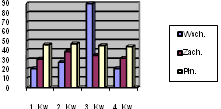 Źródło: (do lewej; pod rysunkiem, czcionka 10) 10. Spis literatury- wykaz literatury należy umieścić na końcu referatu według poniższego wzoru:pozycje książkowe - nazwisko i inicjały imion autora, rok wydania, tytuł pracy, wydawnictwo, miejsce wydania, nr ISBNprace zbiorowe: nazwisko i inicjały imion autora, rok wydania, tytuł rozdziału, [w:] nazwisko, inicjał imienia redaktora książki tytuł książki, wydawnictwo, miejsce wydania, nr ISBN artykuły w czasopismach - nazwisko i inicjały imion autora, rok wydania, tytuł artykułu, „tytuł czasopisma”, numer czasopisma.strony internetowe - opis dokumentu w miarę możliwości według wyżej przedstawionych zasad + adres strony www (stan na dzień ...).    - adres internetowy nie może być sformatowany jako „link”,   - wykaz literatury należy rozpocząć wyrazem SPIS LITRATURY (Times, 12, bold, duże  litery, do lewej).   - pozycje składające się na wykaz literatury powinny być posortowane według nazwisk     autorów, w układzie alfabetycznym, numeracja arabska, brak odstępu w postaci wolnego      wiersza pomiędzy poszczególnymi pozycjami wykazu, czcionka Times 12.UWAGA: Wydawca przyjmuje teksty o objętości do 15stron. Teksty, które zostaną pozytywnie zrecenzowane zostaną opublikowane. W opłacie konferencyjnej jest ujęta publikacja jednego tekstu. Kolejny tekst wymaga dodatkowej opłaty w wysokości 200,00 PLNKomitet naukowy Prof. zw. dr hab. Piotr Niedzielski  - Uniwersytet Szczeciński, Wydział  Zarządzania i Ekonomiki Usług Przewodniczący Komitetu Naukowegoprof. zw. dr hab. Monika Kostera – Uniwersytet Jagielloński dr hab. inż. Aleksander Astel, prof. AP - Akademia Pomorska, Prorektor ds. Naukiprof. dr hab. Aleksander Panasiuk  - Uniwersytet Jagiellońskidr hab.  Edward Stawasz, prof. UŁ - Uniwersytet Łódzki, Wydział Zarządzaniadr hab. inż. pil.  Jarosław Kozuba, prof. PS -  Politechnika Śląska, Wydział Transportudr hab. Magdalena Zioło, prof. US- Uniwersytet Szczeciński, WNEiZdr hab. Iwona Orsa -Chomiak, prof. UE-  Uniwersytet Ekonomiczny we Wrocławiu, W ZIiFdr  hab. Andrzej Urbanek, prof. AP  - Akademia Pomorska WNZiBdr  hab.  Józef  Sadowski, prof. AP -  Akademia Pomorska, WNZiBdr  hab. Joanna Hołub- Iwan, prof. AP - Akademia Pomorska, WNZiBdr  hab.  Agnieszka Lipska- Sądecka, prof. AP-  Akademia Pomorska WNZiB dr Katarzyna Łobacz - Uniwersytet Szczeciński,  Wydział Zarządzania i Ekonomiki Usług dr Karolina Drela - Uniwersytet Szczeciński,  Wydział Zarządzania i Ekonomiki Usług dr Joanna Markiewicz - Uniwersytet Szczeciński, Wydział Nauk Ekonomicznych i Zarządzaniadr Ewa Matuska - Akademia Pomorska, WNZiBKomitet organizacyjnydr Mirosław Betkowski - Akademia Pomorska, WNZiB – przewodniczącydr Volodymyr Strelcov - Akademia Pomorska, WNZiBmgr  Beata Kowal- Rudnicka- Akademia Pomorska, WNZiBmgr Aldona Kulikowska - Akademia Pomorska, WNZiBWażne terminy 15 czerwca 2018 r. –wysłanie  zgłoszenia na konferencję  (załącznik 1)  i abstraktu wystąpieniana adres : zarzadzanie-konferencja@apsl.edu.pl30 czerwca 2018 - wniesienie opłaty konferencyjnej 30 lipca 2018 – wysłanie artykułu wg formatu wymogów redakcyjnych (załącznik 2)Warianty  uczestnictwaCzynne – wystąpienie na konferencji i publikacja w recenzowanej monografii  w j. polskim z abstraktami w j. angielskim (opłata : 350 zł)Publikacja ukaże się do końca 2018 r., autorzy nie otrzymują honorarium. Organizatorzy zastrzegają prawo nie publikowania artykułu, który nie uzyska pozytywnej recenzji. Korespondencyjne – publikacja w monografii, bez uczestnictwa w obradach (opłata :250 zł)KONTO organizatora konferencji : proszę zaznaczyć : Faktura VAT :    TAK    NIE Akademia Pomorska w Słupsku NIP 8391028460, Regon 000001459 nr konta: 02 1240 3770 1111 0000 4068 0617, z dopiskiem: Konferencja Zmiany na rynku pracy -nazwisko uczestnika